Závěrečný účet obce Vesce za 2022Obecné údajeObec Vesce je podle zákona č. 128/2000 Sb., v platném znění, základním územně samosprávným celkem s právní subjektivitou a vlastním majetkem.Obec je samostatnou účetní jednotkou, vede podvojné účetnictví v souladu se zákonem o účetnictví 563/1991 Sb. v platném znění, vyhláškou č. 410/2009 Sb., kterou se provádějí některá ustanovení zákona č. 563/1991 Sb. A Českými účetními standardy pro územně samosprávné celky v platném znění.Příjmy a výdaje jsou sledovány odděleně v povinném členění podle vyhlášky MF č. 323/2002 Sb., o rozpočtové skladbě, ve znění pozdějších předpisůObec Vesce neprovozuje hospodářskou činnost a nemá zřízené žádné příspěvkové organizaceFinančně ekonomické ukazatele rozpočtového hospodařeníPříjmy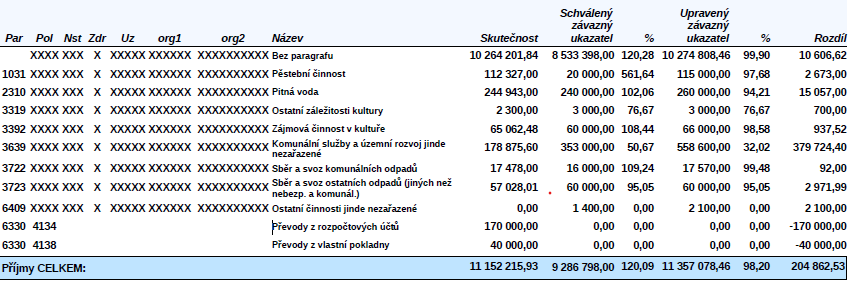 Výdaje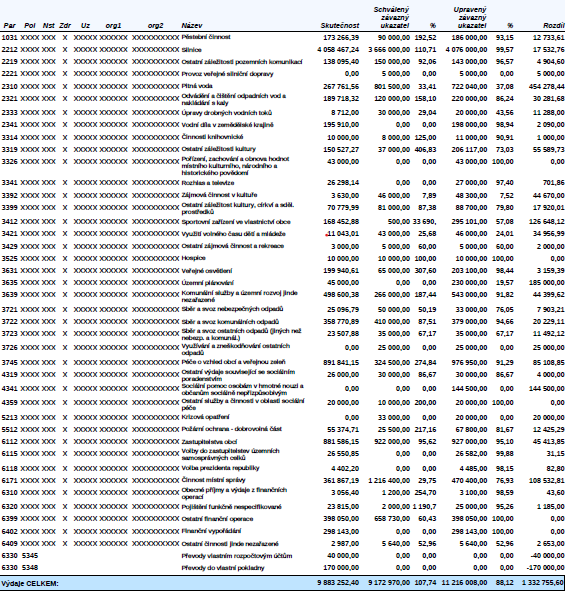 Financování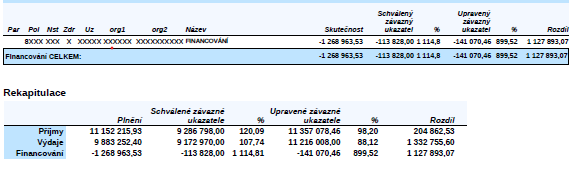 Údaje o hospodaření s majetkem a dalších finančních operacíchInventarizace majetku, pohledávek a závazků obce byla provedena na základě zákona č. 563/1991 Sb., o účetnictví, ve znění pozdějších předpisů. Inventurní komise porovnala skutečnosti s účetní evidencí. Výsledek inventarizace: Inventarizace proběhla bez závad.Stav účelových fondů a finančních aktivitObec Vesce nemá v roce 2022 zřízené žádné fondy.Hospodaření příspěvkových organizací zřízených obcíObec Vesce nemá v roce 2022 zřízené žádné příspěvkové organizace.Vyúčtování finančních prostředků ke státnímu rozpočtu, státním fondům a rozpočtu krajů a dotace poskytnuté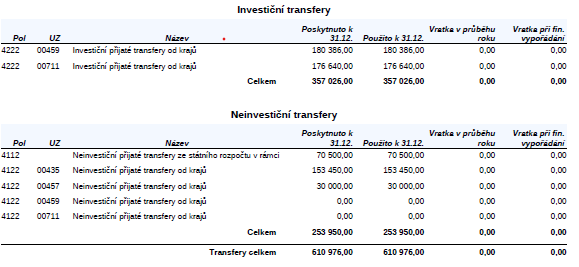 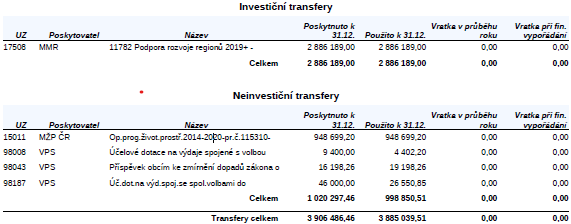 Obec neprovozuje podnikatelskou činnostObec netvoří žádné fondyObec nezřizuje žádnou příspěvkovou organizaciObec není plátcem DPH11) Zpráva o výsledku přezkoumání hospodaření obce za rok 2022Přezkum vykonala: Ing. Jitka RozboudováZávěrečné vyjádření:Při přezkoumání hospodaření obce za rok 2022 podle §2 a §3 zákona č. 420/2004 Sb. byly zjištěny chyby a nedostatky, které nemají závažnost nedostatků uvedených v §10 odst. 3 písm. c) zákona č. 420/2004 Sb., a to: Nebyla podána písemná informace přezkoumávajícímu orgánu o přijetí opatření k nápravě chyb a nedostatků uvedených ve zprávě o výsledku přezkoumání hospodaření do 15 dnů od projednání závěrečného účtuZpráva o přezkoumání tvoří samostatnou přílohu.Cizí prostředky – přehled čerpání a splátek úvěrů a půjčekObec Vesce v roce 2022 nehospodařila s žádnými cizími prostředky, v roce 2022 si nevzala žádný úvěr a ani nepřijala žádnou půjčku nebo návratnou finanční pomoc. Závěrečný účet byl schválen zastupitelstvem obce Vesce na zasedání dne 29. 4. 2023 pod číslem usnesení 2/2/2023.Vypracoval: 	Bc. Martin Novák – starosta obceVyvěšeno na úřední desce:	5. 5. 2023Sejmuto z úřední desky: